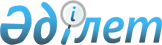 Об установлении квоты рабочих мест для инвалидов в Алгинском районе
					
			Утративший силу
			
			
		
					Постановление акимата Алгинского района Актюбинской области от 13 июля 2016 года № 281. Зарегистрировано Департаментом юстиции Актюбинской области 17 августа 2016 года № 5034. Утратило силу постановлением акимата Алгинского района Актюбинской области от 18 августа 2017 года № 311
      Сноска. Утратило силу постановлением акимата Алгинского района Актюбинской области от 18.08.2017 № 311 (вводится в действие со дня его первого опубликования).

      В соответствии со статьей 31 Закона Республики Казахстан от 23 января 2001 года "О местном государственном управлении и самоуправлении в Республике Казахстан", подпунктом 6) статьи 9, подпунктом 1) пункта 1 статьи 27 Закона Республики Казахстан от 6 апреля 2016 года "О занятости населения", акимат Алгинского района ПОСТАНОВЛЯЕТ:

      1. Установить квоту рабочих мест для инвалидов в размере трех процентов от численности рабочих мест без учета рабочих мест на тяжелых работах, работах с вредными, опасными условиями труда в Алгинском районе.

      2. Контроль за исполнением настоящего постановления возложить на заместителя акима района М. Джалгаспаева.

      3. Настоящее постановление вводится в действие по истечении десяти календарных дней после первого официального опубликования.
					© 2012. РГП на ПХВ «Институт законодательства и правовой информации Республики Казахстан» Министерства юстиции Республики Казахстан
				
      Аким района 

М. Абдуллин
